Animal ReportName:_____________ Choose an animal for your report. IT MUST BE A SURPRISE.You will share your report with the whole class. You must complete activities 1-5. For activity 6, choose one of the two options. The report must be hand written and include a nice cover. This whole report must be finished and at school by May 19th. Layout of report:My Animal ReportMake a nice cover for your report.Write a riddle about your animal. Give at least four clues so classmates can guess the animal. [This is why it needs to be a surprise!] Example:My animal is covered with short stiff hair.It walks on four legs.It has a curly tail.It has a flat nose.What is it?                          Answer: a pigDraw and color (paint, crayons, pencils, etc. are okay) a picture of your animal. Color its babies. Color its food. Color its home. Write answers to these questions. WRITE COMPLETE SENTENCES.Is your animal wild or tame? What is its habitat? Where on earth does it live?What is your animal covered with? Does it have scales, fur, feathers?How does your animal move? What does it look like?What features does it have that make it special? How does it adapt to its environment?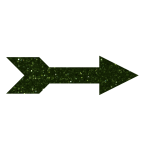 What does it eat?Write three math story problems about your animal. These will be read to the class to be solved by your classmates.Examples:There were two dogs in the yard. How many legs in all?There were 18 dogs but only 15 bones. How many dogs did not get a bone?One dog had four puppies. Another dog had 6 puppies. How many puppies in all?Choose one of these to complete.Make a model of your animal and its habitatUse clay, paper mache, etc.Make a diorama showing your animal and where it lives.Things to rememberReport is due May 19thEveryone will read their report and show their projects in front of the class. These reports must be hand written by the student using complete sentences. Don’t forget a cover!Grades will be based on the following:Each question is answered in full and complete sentences. – 20pts.Math stories and riddle – 10 points eachProject completion (each part must be done) and creativity – 20 pointsOral presentation – 20 pointsNeatness (spelling, punctuation, penmanship, coloring, etc.) 20 points.